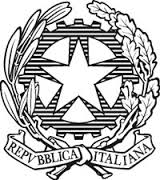 I.C. “FALCONE E BORSELLINO-OFFIDA E CASTORANO”UNITA’ DI APPRENDIMENTO N. 4DALLA PROGRAMMAZIONE ANNUALE D’ISTITUTOVilla S. Antonio, 21 febbraio 2020							GLI INSEGNANTIAnno scolasticoClassePlessoQuadrimestreTempi2019-2020IVAppignanoCastoranoColliOffidaVilla S. AntonioIIAPRILE-MAGGIOTITOLODISCIPLINA/E“AROUND THE WORD”LINGUA INGLESETRAGUARDI DI COMPETENZA (vedi Indicazioni Nazionali)1 L’alunno comprende brevi dialoghi ed espressioni di uso frequente relativi ad ambiti familiari2. Dati dei modelli, l’alunno descrive oralmente e per iscritto aspetti che si riferiscono al proprio vissuto e al proprio ambiente. 3. Interagisce nel gioco. 4. Comunica, anche se con imperfezioni di pronuncia, con espressioni e frasi memorizzate in scambi di informazioni semplici e di routine. 5. Svolge semplici esercizi seguendo le indicazioni date dall’insegnante e chiede eventuali spiegazioni.6. Individua differenze culturali.COMPETENZE CHIAVE EUROPEECOMPETENZE CHIAVE DI CITTADINANZACOMPETENZE SPECIFICHEOBIETTIVI D’APPRENDIMENTOOBIETTIVI SPECIFICIA-COMUNICARENELLA MADRE LINGUAB- COMUNICARE NELLE LINGUE STRANIEREC-COMPETENZA MATEMATICAD- COMPETENZA DIGITALEE- IMPARARE AD IMPARAREF- COMPETENZE SOCIALI  E CIVICHEH-CONSAPEVOLEZZA ED ESPRESSIONE CULTURALEA1-Comunicare e comprendereB1-Affrontare in lingua inglese comunicazioni essenzialiC2-E3 Individuare collegamenti e relazioniD1-E2 Acquisire ed interpretare l’info.F1-Collaborare e partecipareH2-RappresentareA-LISTENINGB-SPEAKINGC-READING\CULTURED-WRITINGE-GRAMMARA1- Saper ascoltare, comprendere ed eseguire istruzioni e procedure.A2- Saper ascoltare e comprendere semplici e chiari messaggi con lessico e strutture note su argomenti familiari.A3- Saper ascoltare e comprendere il senso globale di brevi storie e dialoghi multimediali.A4- Saper  ascoltare e comprendere brevi storie e dialoghi multimediali individuandone parole chiave, frasi e vocaboli noti.B1- Saper riprodurre suoni e ritmi della L2 attribuendovi significati e funzioni.B2- Saper interagire in brevi scambi dialogici coordinati dall’insegnante e stimolati anche da supporti visivi e materiali vari.B3. Saper descrivere persone, luoghi, animali e oggetti familiari, utilizzando il lessico conosciuto.B4- Saper riferire semplici informazioni personali C1- Leggere parole e semplici frasi relative a vocaboli e strutture già apprese.C2- Conoscere l'alfabeto e alcuni suoni tipici della lingua inglese.C3- Leggere con pronuncia e intonazione corrette parole e strutture conosciute.C4 – Leggere e comprendere il significato globale di un breve testo.D1- Copiare correttamente parole e frasi del lessico utilizzato.D2- Scrivere autonomamente parole e semplici frasi del lessico appreso in modo comprensibile.D3 - Scrivere semplici messaggi seguendo un modello dato in modo comprensibile.E1- Osservare coppie di parole simili come suono e distinguerne il significato.E2- Osservare parole ed espressioni nei contesti d’uso e coglierne i rapporti di significato.E3- Osservare la struttura delle frasi e capire le intenzioni comunicative.E4- Riconoscere che cosa si è imparato e che cosa si deve imparare.Ascoltare e comprendere le istruzioni note.Ascoltare filastrocche, dialoghi, canzoni, storie.Ricercare parole-chiave e comprendere il senso globale di un testo.Esercitarsi nella fonetica   Ripetere parole, frasi, dialoghi. Utilizzare le strutture linguistiche note.Utilizzare il lessico noto.Leggere parole, frasi e piccoli dialoghi del testo o prodotte dai bambini.Conoscere l'alfabeto.Leggere brevi testi o frasi del lessico conosciuto e includere il nuovo.Arricchire il lessicoCopiare parole e frasi riguardanti il lessico e le strutture introdotte.Completare frasi e descrizioni.Riprodurre un modello dato per descrivere.Scrivere brevi messaggi per inviti e saluti.Riconoscere ed utilizzare i verbi al simple present (forma negativa e interrogativa), il genitivo sassone.CONTENUTITEMPO METEREOLOGICONAZIONI – NAZIONALITÀEASTERSIMPLE PRESENT (FORMA NEGATIVA E INTERROGATIVA)GENITIVO SASSONERACCORDI DISCIPLINARIITALIANO-MATEMATICA-MUSICA-MOTORIA-ARTE E IMMAGINEMODALITA’ DI OSSERVAZIONE  E VERIFICAMODALITA’ DI OSSERVAZIONE  E VERIFICACriteri: - prove individuate durante l’anno scolastico                                                             - rispondenza tra le prove proposte e le attività effettivamente                  svolteCriteri: - prove individuate durante l’anno scolastico                                                             - rispondenza tra le prove proposte e le attività effettivamente                  svoltePROVE SCRITTEPROVE ORALIPROVE ORALIPROVE PRATICHE Temi relazioni riassunti questionari apertix prove oggettive prove oggettive condivisex testi da completarex esercizi soluzione problemix colloquio ins./allievo relazione su percorsi effettuatix interrogazioni x ripetizione collettiva, a gruppi, a coppie …………………………….. …………………………….x colloquio ins./allievo relazione su percorsi effettuatix interrogazioni x ripetizione collettiva, a gruppi, a coppie …………………………….. …………………………….x prove grafichex prove test motori prove vocali prove strumentalix prove in situazionex osservazione direttaCRITERI OMOGENEI DI VALUTAZIONECRITERI OMOGENEI DI VALUTAZIONECRITERI OMOGENEI DI VALUTAZIONECOMUNICAZIONECON LE FAMIGLIEx livello di partenza evoluzione del processo di apprendimentox metodo di lavorox impegnox partecipazionex  autonomiax livello di partenza evoluzione del processo di apprendimentox metodo di lavorox impegnox partecipazionex  autonomiax livello di partenza evoluzione del processo di apprendimentox metodo di lavorox impegnox partecipazionex  autonomiax colloquix comunicazioni sul diariox invio verifiche invio risultati ……………………………………….